Verauslagte BeträgeI. Angaben zur PersonII. Zweck der AufwendungIII. Betrag in Euro (ohne Sitzplatzreservierung)Datum:   				Unterschrift: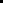 Sachlich und rechnerisch richtig/Datum:Überweisungsvermerk:(Nationale Naturlandschaften e. V.)Kostenstelle/Konto: 90.003/4663Name, Vorname (Externe Personen bitte die Anschrift angeben)GeldinstitutIBANEinführungswoche Commerzbank-Umweltpraktikum vom 11.-15. April 2023 im Nationalpark Bayerischer Wald, Wildniscamp am Falkenstein, LindbergFahrtkosten (Bahnticket beifügen oder Streckenangabe mit Abfahrt- und Zielort sowie km * 0,20 €)              € 